Ano C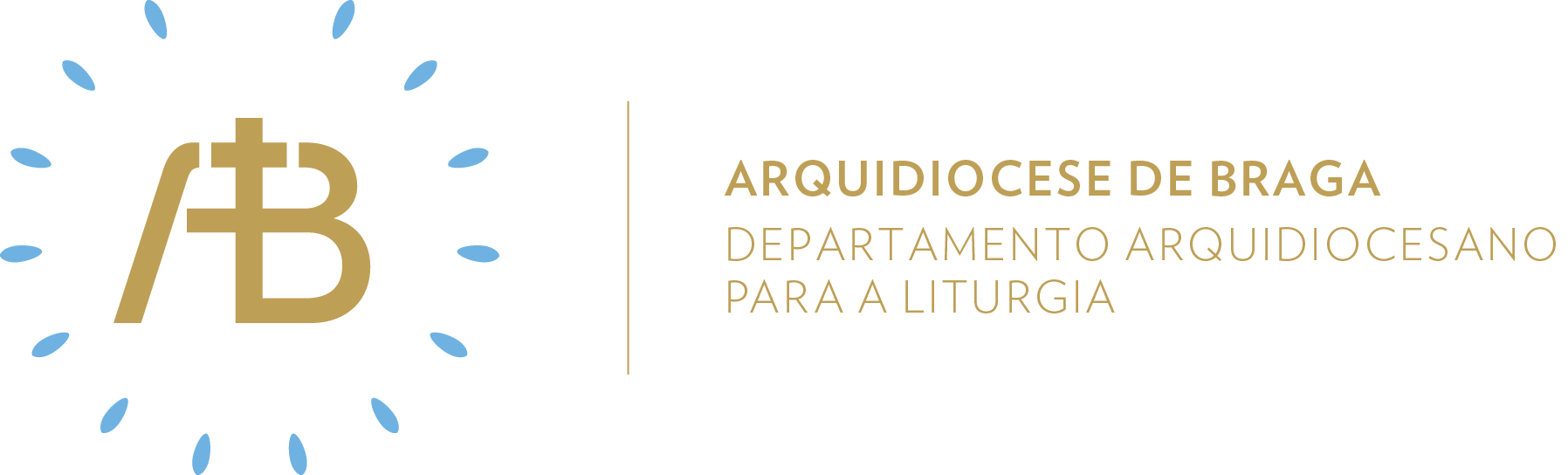 Tempo ComumDomingo XVIISemente de amor“Pedi e dar-se-vos-á, procurai e encontrareis”Celebrar em comunidadeItinerário simbólicoManter os elementos anteriores, desta vez diante do Círio Pascal aceso.Sugestão de cânticos[Entrada] Chegue até Vós, Senhor – F. Santos[Apresentação dos dons] Sois Jesus, o meu Deus – M. Borda [Comunhão] Pedi e recebereis – Az. Oliveira[Pós-Comunhão] Bendiz, minha alma o Senhor – A. Cartageno[Final] Vamos em paz e alegria – Az. OliveiraEucologia[Orações presidenciais] Orações próprias do Domingo XVII do Tempo Comum (Missal Romano, 443)[Prefácio e Oração Eucarística] Oração Eucarística para diversas necessidades IV – Jesus passou fazendo o bem – com Prefácio próprio (Missal Romano, 777ss) Preparação PenitencialDestacar o momento de preparação penitencial, lembrando o perdão infinito de Deus Pai. Para isso, sugere-se que se cante a fórmula C, com os tropos indicados nas invocações alternativas (Missal Romano, 482).Evangelho para a vidaAs grandes temáticas do Domingo XVII são a dimensão penitencial, através da súplica insistente do Povo de Deus, e a bondade infinita de Deus, nosso Pai que dá tudo aos seus filhos. Na primeira leitura, encontramos Abraão dirigindo-se a Deus com a confiança que lhe foi dada pela “bênção” prenunciada sobre ele pelos três viajantes e que se há de estender a todas as nações (leitura do Domingo XVI). Deste modo, “atreve-se” a interceder por Gomorra, cujo pecado é grave, acreditando sempre na justiça e na infinita misericórdia de Deus, disposto a perdoar. Já no Evangelho, vemos Jesus a ensinar os seus Apóstolos a rezarem e a convidar a tudo darem o que possuem aos irmãos, tal como o Pai do Céu dá o Espírito Santo àqueles que Lho pedem. Posto isto, é necessário cuidar das feridas da comunidade e acolher os seus pecados, não os denunciando a Deus e aos outros em todas as esquinas da Paróquia, mas pedindo que Deus os perdoe, pois somos feitos de barro que o fogo consome. Para tal atitude, nada melhor que a oração constante e incessante do Pai-Nosso sem esquecer que o fazemos “porque também nós perdoamos a todos aqueles que nos ofendem”.  Oração UniversalV/ Irmãs e irmãos: supliquemos a Deus Pai misericordioso que inspire a nossa oração, para Lhe pedirmos o que convém, e digamos, com humildade:R/ Ouvi, Senhor, a nossa oração.Pelo Santo Padre, o Papa Francisco, pelos bispos e ministros sagrados e por todo o povo redimido por Cristo, oremos.Pelos avós e idosos, cujo segundo Dia Mundial hoje é assinalado, pelos mais frágeis das nossas comunidades e pelos que tomam a defesa dos mais débeis, oremos.Pelas mulheres a quem roubaram a dignidade, por todos os homens a quem negam os seus direitos e pelos que sofrem pelo nome de Jesus, oremos.Pelos que batem à porta dos amigos, pelos que põem a esperança só em Deus, por aqueles que não encontram quem os ajude e pelos que creem na misericórdia de Deus, pelos justos e por todos os pecadores, oremos.Por todos nós, pecadores, pelos que não tem consciência do pecado cometido e por aqueles que, sempre que possível vão ao encontro da misericórdia de Deus, no sacramento da confissão, oremos.V/ Suba até Vós, Senhor, a oração universal dos vossos filhos pelas necessidades de todas as pessoas, e desça sobre nós a vossa bênção e a graça da eterna salvação. Por Cristo, Senhor nosso.R/ Ámen. Pai NossoPorque o Evangelho decalca a oração que Jesus nos ensinou, sugere-se que a oração dominical seja cantada, com a melodia apresentado nas páginas 691 e 692 do Missal Romano.Oração do Dia dos Avós e IdososPorque neste dia se comemora o II Dia Mundial dos Avós e Idosos, sugere-se que, no momento pós-comunhão, os avós e idosos rezem em uníssono a oração divulgada para este dia:Dou-Vos graças, Senhor, pela bênção de uma longa vida,porque quem em Vós se refugia,Vós sempre lhes concedeis dar frutos.Perdoai, ó Senhor, a resignação e o desencanto,mas não me abandoneis quando as minhas forças se esvaem.Ensinai-me a olhar com esperança para o futuro que me dais,para a missão que me confiais,e a cantar para sempre os vossos louvores.Fazei de mim um terno artíficeda Vossa revolução,para guardar com amor os meus netose todos os pequeninos que em Vós procuram abrigo.Protegei, ó Senhor, o Papa Francisco e concedei à Vossa Igreja libertar o mundo da solidão.Dirigi os nossos passos no caminho da paz. Ámen.Envio missionárioV/ Ide, Deus vos concede sempre o perdão. R/ Ámen.V/ Ide, o Filho vos dará tudo quanto lhe pedires. R/ Ámen.V/ Ide, o Espírito Santo seja derramado nas vossas vidas. R/ Ámen.Semear caridadeAcólitosA missão da Igreja é a de conduzir os cristãos a uma vida de oração, comunhão íntima com Deus no dom do Espírito. Esta pedagogia eclesial faz-se mais pelo exemplo do que por palavras e palestras. Os discípulos também pediram a Jesus que os ensinasse a rezar, porque O viram a rezar. A atitude dos ministros do altar, durantes toda a liturgia, deve também suscitar nos fiéis o desejo de aprenderem a rezar.LeitoresPor vezes, o leitor pode sentir exaspero e lassidão no exercício do seu ministério. Prepara bem a leitura, lê, mas sente que a generalidade das pessoas pode parecer distraída e desinteressada, entretidas com coisas e não focadas na escuta atenta da Palavra de Deus. Nesse momento, o leitor deve pensar como Abraão: “nem que haja apenas uma pessoa atenta e desejosa da água viva da Palavra, o esforço já vale a pena”.Ministros Extraordinários da ComunhãoAs pessoas de mais idade ainda se lembram dos cobradores que iam de porta em porta efetuar cobranças, isto antes do aparecimento dos meios eletrónicos de pagamento. Algumas dessas figuras tinha o nome sinistro de “homens do fraque”. O MEC não é o homem do fraque. Ele vai a casa dos doentes anunciando que Jesus suprimiu o documento da nossa dívida e as suas disposições contra nós pregando-o na Cruz.MúsicosA forma musical que melhor exprime a oração insistente e perseverante é a ladainha ou oração litânica. Existem muitos exemplos dessa forma de oração: o Kyrie, a oração dos fiéis… a própria palavra “litania” significa “suplicar insistentemente”. Todavia, a súplica insistente não visa conseguir algo junto de Deus pela lassidão em nos ouvir. A insistência visa transformar-nos em suplicantes pela humildade da prece.Sair em missão de amarEsta semana, em família, todos rezaremos com a máxima atenção e meditação a oração que Jesus nos ensinou. 